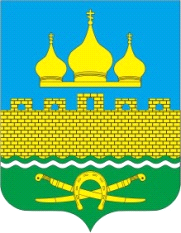 ОтчетГлавы Администрации Троицкого сельского поселения перед населением за 2021 год и задачах  на 2022годс.Троицкое                                                                                      15.02.2022 годСегодня мы подведем основные итоги работы за прошедший 2021 год и
обозначим основные направления деятельности в 2022 году. Отчёт о проделанной работе администрации проходит в дистанционном формате, поскольку из-за пандемии коронавируса массовые мероприятия проводить не рекомендовано.
Работа администрации Троицкого сельского поселения в минувшем периоде
строилась в соответствии с федеральным, областным законодательством и Уставом
сельского поселения.Осуществлением поставленных перед администрацией задач занимались муниципальных служащих – 7чел., имеется вакансия 0,5 единицы муниципального служащего, технического персонала -2чел., обслуживающий персонал -2чел.Общая площадь муниципального образования –72.9 кв.км.Троицкое сельское поселение расположено в центре Неклиновского района, объединяет 5 населенных пунктов (1528 домовладения). Численность населения 3850 чел. В 2021 году была проведена перепись населения, наши переписчики успешно с ней справились. Численность населения будет уточненаНа территории поселения социальную инфраструктуру представляют:-Троицкая СОШ им.Д.А.Адамова;-детский сад «Радуга» ;-1 отделения социального обслуживания на дому, обслуживающие 120 человек;- Дом культуры;  библиотека;- ФАП;- почтовое отделение связи;- филиал Сбербанк;-филиал детской музыкальной школы;-Крестовоздвиженский храм;Деятельность по обеспечению общественного порядка и безопасности на
территории Троицкого сельского поселения представлена участковым пунктом
полиции отдела МВД России по Неклиновскому району, но, к сожалению, участкового закрепленного за поселением нет.Население трудится на предприятиях, расположенных на территории поселения и в близлежащих городах и селах.В поселении 26 магазинов, в т.ч. крупные «Магнит», «Пятерочка» 18 индивидуальных предпринимателей, ведущих торговлю продуктами, стройматериалами, бытовой химией. В селе работает пекарня. Объектов общепита 5.Основной целью деятельности администрации является повышение уровня и улучшение качества жизни каждого жителя нашего поселения. Администрацией
поселения принимались меры, направленные на обеспечение общественной
безопасности и правопорядка, первичных мер пожарной безопасности, содержание
социально-культурной сферы, благоустройство территории поселения, освещение
улиц, стабильность в работе объектов жизнеобеспечения и предприятий,
осуществляющих свою деятельность на территории поселения. Эти полномочия
осуществлялись путем организации повседневной работы администрации
поселения, подготовки нормативных документов, осуществления личного приема
граждан, рассмотрения письменных обращений Главой администрации поселения и специалистами.   Получено и рассмотрено   16 письменных обращений граждан, входящей корреспонденции поступило 1133 документа. Отправлено исходящей корреспонденции – 275 (по системе дело) 221 (нарочно) документа (отчеты, письма, запрашиваемая информация, статистические отчеты).        Выдано справок – 188. Администрацией поселения принято 46 постановлений, 115 распоряжений.    Граждан, признанных нуждающимися в улучшении жилищных условий, состоящих на квартирном учете, по Троицкому сельскому поселению на сегодняшнюю дату: 21.	В 2022 году по программе обеспечения жилыми помещениями детей-сирот и детей, оставшихся без попечения родителей жилое помещения, жилыми помещениями будут обеспечены: Белоглазов Денис Васильевич, Ложечка Наталья Александровна.В соответствии с Федеральным законом «Об обеспечении доступа к информации о деятельности государственных органов и органов местного самоуправления», для информирования населения о деятельности администрации и Собрания депутатов используется официальный сайт Троицкого сельского поселения, на котором размещаются нормативные документы, регламенты оказываемых муниципальных услуг, бюджет и отчет об его исполнении, сведения о доходах и расходах муниципальных служащих и депутатов, а также много другое. Основной задачей сайта является обеспечение гласности и доступности информации о деятельности органов местного самоуправления Троицкого сельского поселения и принимаемых ими решениях.Осуществляется исполнение отдельных государственных полномочий в части ведения воинского учета в соответствии с требованиями закона РФ «О воинской обязанности и военной службе». Всего на первичном воинском учете в сельском поселении в отчетном периоде состояло военнообязанных 782 человек, в том числе граждан, пребывающих в запасе –666 человек, офицеров 32,участников боевых действий 49, призывников 55 чел.БюджетПодводя итоги работы администрации Троицкого сельского поселения за 2021 год по обеспечению финансирования всех полномочий, определенных ФЗ №131-ФЗ «Об общих принципах организации местного самоуправления в РФ» можно отметить, что главным финансовым инструментом для достижения стабильности социально-экономического развития поселения, безусловно служит бюджет. От того, насколько активно он пополняется, решаются текущие задачи, определяется судьба дальнейшего развития.Исполнение доходной части бюджета Троицкого сельского поселения за 2021 год составило 25498,3 тыс. руб. В бюджете поселения собственные налоговые и неналоговые доходы исполнены в сумме 7271,6 тыс. руб., при плане 4366,1, что составляет 166,5% к плану.  Безвозмездные поступления составили 18226,7 тыс. руб.Специалистами администрации ведется активная работа по сокращению
задолженности. Почти каждый из нас является собственником квартиры, машины, дома или дачи. Случается так, что граждане иногда допускают неуплату полагающихся сумм исчисленных налогов, пропуская срок их уплаты, или вообще забывая об этой обязанности. Налоги рано или поздно нужно будет платить, но уже с процентами в виде пени. В соответствии с действующим законодательством определенная категория граждан освобождена от налоговой обязанности полностью или частично, но предоставление льготы носит заявительный характер. Для ее оформления необходимо обратиться в органы налоговой инспекции или к специалисту по налогам и сборам Администрации Троицкого сельского поселения в рабочие дни.Задолженность по налоговым платежам в бюджет поселения на 01.01.2021 г. составляла 4976,0 тыс. руб., в том числе: - 195,8 тыс. руб. – налог на имущество физических лиц- 2371,2 тыс. руб. – земельный налог- 1828,5 тыс. руб. – транспортный налог физ. лиц.Задолженность по налоговым платежам в бюджет поселения на 01.12.2021 г. составила 3144,4 тыс. руб., в том числе: - 105,3 тыс. руб. – налог на имущество физических лиц- 857,5 тыс. руб. – земельный налог- 644,3 тыс. руб. – транспортный налог физ. лиц.Задолженность по налоговым платежам в бюджет поселения на 01.01.2022 г. составила 3996,7 тыс. руб., в том числе: - 184,1 тыс. руб. – налог на имущество физических лиц- 1419,00 тыс. руб. – земельный налог- 1641,7 тыс. руб. – транспортный налог физ. лиц.За 11 месяцев 2021 года недоимка сократилась на 1831,6 тыс. руб., в том числе по налогу на имущество физ. лиц – 90,5 тыс. руб., по земельному налогу – 1513,7 тыс. руб., по транспортному налогу с физических лиц – 836,00 тыс. руб.Однако из-за несвоевременной уплаты налогов на 01.12.2021 года, недоимка увеличилась на 01.01.2022 г. на 979,3 тыс. руб.В целях сокращения недоимки, в 2021 года в Администрации Троицкого сельского поселения было проведено 11 заседаний Координационного Совета по вопросам собираемости налогов и других обязательных платежей при Администрации Троицкого сельского поселения, на которые были приглашены 49 физ. лица, имеющих общую задолженность по налоговым платежам в сумме 444,9 тыс. руб. В результате недоимщиками была погашена задолженность в размере 67,0 тыс. руб.На заседаниях обсуждались вопросы об оплате налогов, информировали о состоянии дел по собираемости налогов, о проделанной работе специалистами по сокращению задолженности и предпринимаемых мерах. Решили проводить разъяснительную работу с неплательщиками по всем налогам на сходах граждан. Присутствовавших задолжников обязали оплатить задолженности.По состоянию на 01.01.2022г. кредиторская задолженность по выплате заработной платы отсутствует.По состоянию на 01.01.2022г. просроченная кредиторская задолженность по законам социальной направленности отсутствует.Основное внимание при исполнении бюджета Троицкого сельского поселения уделялось своевременной выплате заработной платы, своевременной оплате коммунальных услуг, и своевременной   оплате счетов, согласно заключенным контрактам.РАСХОДЫРассмотрение исполнения бюджета поселения по расходам в разрезе разделов бюджетной классификацииРасходы по разделу «Общегосударственные вопросы» были исполнены в сумме  6530,0 тыс.руб., выплата заработной платы, оплата за коммунальные услуги, услуги связи, вывоз ТКО, приобретение ГСМ, приобретение канцтоваров, дезинфицирующие средства против Ковид, уплату налога на имущество и земельного налога, уплата годового членского взноса в Ассоциацию муниципальных образований Ростовской области в 2021-2023 годах, публикация нормативно-правовых актов Администрации Троицкого сельского поселения и решений Собрания депутатов Троицкого сельского поселения в средствах массовой информации.Расходы по разделу «Национальная оборона» расходы составили 240,2 тыс. руб.  областные субвенции были направлены на содержание и выплату заработной платы военно-учетному работнику Администрации Троицкого сельского поселения.По программе «Защита населения и территории от чрезвычайных ситуаций, обеспечение пожарной безопасности и безопасности на водных объектах» расходы производились на приобретение указателей «Пожарный водоем» 5 табличек .Так же ведется работа по формированию системы безопасности, профилактики, предупреждению и недопущению террористической деятельности, проявлений экстремизма.  Основным направлением в указанной сфере является информирование жителей. Администрация проводит информирование населения  путем радиообращения, вручения под роспись небольших памяток о мерах пожарной безопасности, о безопасности людей на водных объектах изготовлено и вручено 300 шт., в Троицкой СОШ и Д/с «Радуга»      Добровольная народная дружина в составе 4 человек участвует в мероприятиях по охране общественного порядка.       Добровольная пожарная дружина участвовала в тушении пожаров, а также в предупреждении пожаров, патрулирование территории. За отчётный период проведено 4 практических мероприятий по командно-штабным учениям ГО и ЧС. Мероприятия, направленные на ликвидацию ЧС и оповещение населения, были выполнены в срок с оперативным привлечением сил и средств.    По разделу «Национальная экономика» израсходовано всего 2977,5 млн.руб. По подразделу «Дорожное хозяйство (дорожные фонды)» израсходовано 2954,5 тыс.рублей и выполнены следующие мероприятия:- заключен контракт по зимнему содержанию дорог, выполнены в полном объеме работы  по грейдированию дорог на территории поселения, ямочный ремонт, покос обочин дорог, нанесено 289,5 м2 пешеходной разметки, - зимнее содержание дорог (очистка дорог от снега) на сумму 275,0 тыс.рублей;- ямочный ремонт асфальтобетонных покрытий – 338,8 тыс.рублей;- планировка проезжей части дорог автогрейдером с.Троицкое ул. Чехова и с.Кошкино ул.Горная – 56,06 тыс.рублей;-восстановление профиля дорог, с. Троицкое, ул. Калинина, ул.Чехова, п. Луначарский, ул. Садовая, п. Федосеевка, ул. Миусская, с. Троицкое, ул. Лермонтова от пер. Межевой до пер. Мостовой, с. Троицкое, ул. Чехова от ул. Мельничной до пер. Межевого, пер. Парковый, с. Троицкое, ул. Фрунзе, пер. Западный  - 10102м2 – 991 530 тыс. рублей; - Восстановление профиля дорог (покрытие щебнем) 4627,5 м2 – 343,0 тыс. рублей.- подсыпка дорог фалом 1286,3 м2 -306,27 тыс. рублей;- нанесение дорожной разметки на пешеходных переходах и нанесение горизонтальной разметки 1.14.1 ПДД РФ на территории с с.Троицкое ул.Ленина 614,6м2 – 289,5 тыс. рублей;-установка недостающих дорожных знаков; - устройство водосбросных сооружений с проезжей с.Троицкое, ул.Ленина 41-43 – 148,6 тыс. рублей.Жители с.Кошкино обратились к главе Администрации Неклиновского района с просьбой отремонтировать мост через р.Миус. На сегодняшний в рамках заключенного контакта администрацией Неклиновского район мост отремонтирован.    По программе «Оформление права собственности на муниципальное имущество и бесхозяйные объекты» выделено и освоено 23,0 тыс.рублей, В 2021г. для оформления земельных участков в собственность выдано 8 пакетов документов, для уточнения, присвоения и изменения милицейских адресов – 85 распоряжений.  Для постановки на кадастровый учет земельных участков выдано 8 выписок из похозяйственной книги. В 2021г.  года отмежевано 4 земельных участков, собственность на которые не разграничена, поставлены на кадастровый учет и оформлены в муниципальную собственность (п. Федосеевка ул. Миусская 4а, с. Троицкое ул. Монтажная 9б, с. Троицкое ул. Монтажная 29, с. Троицкое ул. Монтажная 29а). Решением Собрания депутатов земельный участок по адресу с. Троицкое ул. Им. В.И. Кидлова передан в собственность Администрации Неклиновского района.         Проведены работы по принятию новых регламентов и внесению изменений в существующие регламенты с целью приведения их в соответствие с нормативно-правовыми актами.От сдачи в аренду муниципального имущества в доход бюджета администрации Троицкого сельского поселения поступило 140,1 тыс. руб.С ноября 2018 года в администрацию Троицкого сельского поселения переданы полномочия по предоставлению гражданам «Разрешения на строительство» и «Ввод в эксплуатацию», а также постановка на кадастровый учет и регистрация построенных объектов. За 2021 года выдано 13 «Разрешений на строительство» и 5 «Разрешений на ввод в эксплуатацию», которые зарегистрированы и поставлены на кадастровый учет в юстиции.Гражданам Троицкого сельского поселения было направлено 15 Предписаний за нарушение Правил Благоустройства.            Расходы за 2021 год  по разделу  «Жилищно-коммунальное  хозяйство»  исполнены в сумме  11187,4 тыс. руб.По подразделу «Коммунальное хозяйство» предусмотрено 2 основных мероприятий :- заключение соглашения с Администрацией Неклиновского района о передаче полномочий на строительство инженерной инфраструктуры микрорайона для многодетных семей в с.Троицкое, Нелиновского района на сумму 7096,3 тыс.рублей;- техническое обслуживание газового оборудования пос.Луначарский на сумму 47,1 тыс.рудлей.          За 2021 год по подразделу «Благоустройство» расходы производились по следующим направлениям расходов:- на содержание сетей уличного освещения выделено и освоено 1005,7 тыс.рублей;- оплата за потребленную эл.энергию уличного освещения составило 702,4 тыс.рублей- выполнена работа по очистке территории от мусора; - ручной покос сорной растительности, а также покос на базе трактора – 11 га;- установка сруба колодца (ул.Октябрьская);- валка деревьев на территории поселения;- установлены уличные указатели в количестве 18 шт;- уборка дренажных канав (пер.Криничный, пер.Межевой);- стрижка живой изгороди в парке села;- расчистка площадей от кустарников;- ежемесячно осуществляется тех.обслуживание видеонаблюдения в парке с.Троицкое;- расходы на содержание мест захоронения поставили -1213,3 тыс.рублей;-приобрели 5 контейнеров по 8куб.м.-237,5 тыс.рублей; На содержание гражданского кладбища  в 2021 году потрачено 310 тыс.руб.(покос на территории кладбища, бензотримером; спил деревьев угроз; уборка случайного мусора; вырубка мельколесья);-вывоз ТКО с кладбищ с.Троицкое, п.Луначарский,с.Кошкино).;-текущий ремонт ограды на гражданском кладбище с.Троицкое, ул.Мирная,7;По разделу «Охрана окружающей среды» расходы произведены в сумме 62,0 тыс.руб, выполнены следующие мероприятия:- провели 4 экологических субботника;- произведена противоклещевая обработка территории Троицкого сельского поселения по объектам:            -многолетние насаждения (парк) с. Троицкое ул. Ленина, 59б – 0,63 га;           -гражданское кладбище с. Троицкое ул. Мирная 7а – 3 га;           - гражданское кладбище с. Кошкино ул. Береговая 22г – 0,5 га;           - гражданское кладбище пос.Федосеевка ул. Миусская 4 – 1,5 га;           -футбольное поле с. Троицкое пер. Парковый 10а – 1,7 га;КультураЗа 2021 год расходы по разделу «Культура» составили 3423,4 тыс. руб.   Финансирование осуществлялось на содержание учреждений культуры Троицкого сельского поселения МБУК «Троицкий Дом культуры» НР РО.В МБУК «Троицкий  ДК» действует 9 клубных формирований с числом участников 135, из них детских 4 с числом участников 73, и 2 молодежных с числом участников 30. Коллективов самодеятельного народного творчества - 3с числом участников 65.В целях информирования населения Троицкого Сельского поселения, работает местное пешеходное радио «Доброе радио».Отчет по муниципальному заданию за 2021 годДепутатский корпусАдминистрацией Троицкого сельского поселения совместно с Собранием Депутатов в течение 2021 года проводилась законотворческая деятельность. Круг вопросов, рассматриваемых депутатским корпусом достаточно широк: это вопросы, касающиеся жизнедеятельности социальной сферы Троицкого сельского поселения, бюджета и бюджетного процесса, экономики, безопасности и правопорядка, муниципальной собственности и многие другие.Безусловно, ключевыми вопросами, рассматриваемыми Собранием депутатов, являлись контроль за ходом исполнения бюджета поселения, отчета об его исполнении, внесение в него изменений и дополнений на протяжении всего финансового года и пристальным вниманием за его расходованием. Это предмет обсуждения практически каждого заседания.В 2021 году проходили выборы депутатов Собрания депутатов Троицкого сельского поселения. В пятый состав были избраны 10 депутатов в т.ч 3 депутата впервые. Было проведено всего 16 заседаний Собрания депутатов, на которых было рассмотрено и принято 63 нормативно-правовых акта (решений), регулирующих деятельность администрации Троицкого сельского поселения и жизни поселения. Основные вопросы – бюджет поселения, правила благоустройства, Устав, муниципальная служба.Было проведено 16 приемов граждан, при этом поступило 16 обращений, 14 из которых были решены положительно.В целом работа Собрания депутатов и администрации поселения в течение отчетного периода показала, что направления были выбраны правильно и основные проблемы в поселении выполнены.В 2022 году продолжим наведение санитарного порядка в поселении, водоснабжение с. Троицкое это проблема особенно в летний период, бездомные собаки и собаки наших жителей, которые содержат домашних питомцев без привязи, брошенные и не обрабатываемые земельные участки. Конечно, проблем много и решить их все сразу не получится, это зависит от
многих причин: финансового обеспечения, времени на оформление работ
документально в соответствии с требованиями законодательства и отношения
жителей к решению тех или иных вопросов.В заключении хочется выразить глубокую благодарность и признательность
всем жителям поселения, трудовым коллективам, депутатам и руководителям всех
уровней, а так же администрации Неклиновского района, за поддержку и
совместную работу в минувшем не простом году. Доклад окончен. Спасибо за внимание.